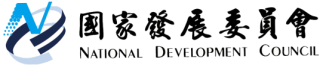 國家發展委員會 新聞稿發布日期：106年11月28日聯 絡 人：張玉華、陳亦榮聯絡電話：8995-3600 (0966310680)8995-3602 (0952137917)徵集政治檔案 落實轉型正義 為落實轉型正義，國家發展委員會(以下簡稱國發會)於本(106)年11月28日成立政治檔案徵集專案諮詢委員會，並由陳主任委員美伶召開啟動會議，正式宣布再次展開政治檔案徵集訪查。政治檔案徵集專案諮詢委員會，係由國發會邀聘熟諳政治檔案領域之20位學者專家擔任諮詢委員，並依據諮詢委員專長與國家發展委員會檔案管理局(以下簡稱檔案局)共同組成5個訪查小組，將自107年1月起至32個重點機關實地訪查及鑑選政治檔案。陳美伶主委表示，檔案局自籌備處時期至今，已徵集政治檔案約579公尺，為使政治檔案徵集更為完整並提升徵集效能，檔案局特於本年委託學者辦理政治事件及其關鍵字蒐整分析，以民國34年8月15日至81年11月6日為時間範圍，計蒐整80個重大政治事件及約3萬餘個人、事、地、物之關鍵字，並就已徵集之政治檔案進行內容分析。經以政治事件關鍵字並參酌內容分析成果，運用巨量資料搜尋技術主動清查「機關檔案目錄查詢網」中有關中央二級以上、國防部及所屬、法務部及所屬、內政部警政署及所屬、檢調及司法、地方一級及警察機關等三百餘個重點機關之檔案目錄，並依檢索結果，就仍管有較多政治檔案或業務涉及決策、政治偵防、檢調、保防之機關，列為實地訪查對象，將於訪查小組鑑選後，儘速辦理檔案移轉。陳美伶主委表示，檔案是呈現歷史記憶的第一手資料，不僅是國家文化資產與社會公器，也是落實轉型正義的重要事證與基礎。透過政治檔案再次訪查徵集，期使政治檔案蒐整更加完整，以符合社會對轉型正義之期待。檔案局徵集之國家檔案，經整理完竣，全數目錄均公開於國家檔案資訊網(網址: https://aa.archives.gov.tw)，歡迎各界應用。